 First Call for Abstracts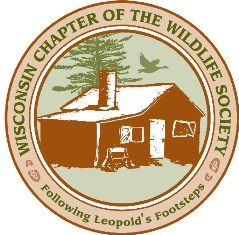 Wisconsin Chapter of The Wildlife Society Winter Meeting 2020WCTWS is looking for interesting presentations and posters for our annual winter meeting being held February 25-27th, 2020 at the Mead Hotel and Convention Center in Wisconsin Rapids.  The theme of this year’s meeting will be “Building Strength From Within”.The conference agenda includes a plenary sessions, the WCTWS business meeting, committee meetings, a banquet, fundraiser, and plenty of time to network with your fellow wildlife professionals and students.There will be several concurrent sessions for you and your colleagues to give 20-minute presentations or share your work in a poster session. We are seeking submissions on a variety of topics including research, policy, education, management, professional development, or partnerships.The deadline for abstracts is December 15th, 2019.  When submitting, please include the following information in a Word document or PDF:1.	Title of Presentation: 2.	I would this to be considered for a___ poster ___ presentation___ either3.	Your name: Affiliation: e-mail: phone number: 4.	Abstract (200 words or less):Questions or Submissions can be emailed to  __________at _________________